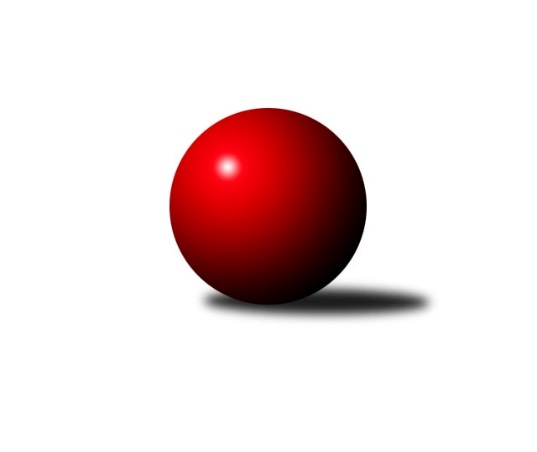 Č.3Ročník 2018/2019	28.9.2018Nejlepšího výkonu v tomto kole: 1649 dosáhlo družstvo: KK Kosmonosy CStředočeský krajský přebor II. třídy 2018/2019Výsledky 3. kolaSouhrnný přehled výsledků:KK Kosmonosy C	- TJ Sokol Kolín B	4:2	1649:1647	3.0:5.0	27.9.TJ Sokol Kostelec nad Černými lesy B	- TJ Sokol Brandýs nad Labem B	5:1	1573:1461	7.0:1.0	28.9.Tabulka družstev:	1.	KK Kosmonosy C	2	2	0	0	8.0 : 4.0 	8.0 : 8.0 	 1607	4	2.	TJ Sokol Kolín B	3	2	0	1	10.0 : 8.0 	14.0 : 10.0 	 1561	4	3.	TJ Sokol Brandýs nad Labem B	2	1	0	1	6.0 : 6.0 	5.0 : 11.0 	 1488	2	4.	TJ Sokol Kostelec nad Černými lesy B	3	1	0	2	9.0 : 9.0 	14.0 : 10.0 	 1512	2	5.	TJ Sokol Kostelec nad Černými lesy C	2	0	0	2	3.0 : 9.0 	7.0 : 9.0 	 1408	0Podrobné výsledky kola:	 KK Kosmonosy C	1649	4:2	1647	TJ Sokol Kolín B	Radek Horák	 	 221 	 222 		443 	 1:1 	 428 	 	231 	 197		Pavel Holoubek	Ladislav Dytrych	 	 225 	 196 		421 	 1:1 	 428 	 	219 	 209		Jaroslav Hanuš	Zdeněk Bayer	 	 210 	 206 		416 	 1:1 	 395 	 	180 	 215		Jan Brdíčko	Pavel Adamec	 	 183 	 186 		369 	 0:2 	 396 	 	202 	 194		Josef Mikolášrozhodčí: vedoucí družstevNejlepší výkon utkání: 443 - Radek Horák	 TJ Sokol Kostelec nad Černými lesy B	1573	5:1	1461	TJ Sokol Brandýs nad Labem B	Kamil Rodinger	 	 203 	 207 		410 	 2:0 	 381 	 	188 	 193		Pavel Holec	Marek Beňo	 	 177 	 175 		352 	 2:0 	 318 	 	151 	 167		Pavel Schober	Jan Novák	 	 213 	 235 		448 	 2:0 	 344 	 	158 	 186		Dana Svobodová	Martin Bulíček	 	 188 	 175 		363 	 1:1 	 418 	 	185 	 233		Oldřich Nechvátalrozhodčí: vedoucí družstevNejlepší výkon utkání: 448 - Jan NovákPořadí jednotlivců:	jméno hráče	družstvo	celkem	plné	dorážka	chyby	poměr kuž.	Maximum	1.	Radek Horák 	KK Kosmonosy C	424.00	300.0	124.0	6.5	2/2	(443)	2.	Josef Mikoláš 	TJ Sokol Kolín B	409.00	284.5	124.5	6.0	2/3	(422)	3.	Kamil Rodinger 	TJ Sokol Kostelec nad Černými lesy B	407.00	290.5	116.5	7.0	2/2	(410)	4.	Ladislav Dytrych 	KK Kosmonosy C	404.00	275.5	128.5	9.5	2/2	(421)	5.	Pavel Holoubek 	TJ Sokol Kolín B	394.67	280.7	114.0	11.7	3/3	(428)	6.	Pavel Holec 	TJ Sokol Brandýs nad Labem B	389.00	279.5	109.5	5.0	2/2	(397)	7.	Jaroslav Hanuš 	TJ Sokol Kolín B	388.33	277.7	110.7	8.7	3/3	(428)	8.	Aleš Mouder 	TJ Sokol Kostelec nad Černými lesy B	369.00	268.0	101.0	13.0	2/2	(397)	9.	Martin Šatava 	TJ Sokol Kostelec nad Černými lesy C	352.00	255.0	97.0	13.0	2/2	(376)	10.	Dana Svobodová 	TJ Sokol Brandýs nad Labem B	349.50	248.0	101.5	15.0	2/2	(355)	11.	Jaroslav Novák 	TJ Sokol Kostelec nad Černými lesy B	323.00	240.0	83.0	18.0	2/2	(344)	12.	Vojtěch Stárek 	TJ Sokol Kostelec nad Černými lesy C	304.50	221.0	83.5	18.5	2/2	(343)		Jan Novák 	TJ Sokol Kostelec nad Černými lesy B	425.00	289.0	136.0	6.0	1/2	(448)		Lukáš Kotek 	TJ Sokol Brandýs nad Labem B	424.00	281.0	143.0	5.0	1/2	(424)		Oldřich Nechvátal 	TJ Sokol Brandýs nad Labem B	418.00	295.0	123.0	12.0	1/2	(418)		Zdeněk Bayer 	KK Kosmonosy C	416.00	309.0	107.0	8.0	1/2	(416)		Jaroslava Soukenková 	TJ Sokol Kostelec nad Černými lesy C	411.00	283.0	128.0	5.0	1/2	(411)		Veronika Šatavová 	TJ Sokol Kostelec nad Černými lesy C	402.00	270.0	132.0	7.0	1/2	(402)		Jan Brdíčko 	TJ Sokol Kolín B	395.00	285.0	110.0	6.0	1/3	(395)		Luděk Horák 	KK Kosmonosy C	394.00	269.0	125.0	7.0	1/2	(394)		Jonatán Mensatoris 	TJ Sokol Kolín B	388.00	274.0	114.0	8.0	1/3	(388)		Martin Bulíček 	TJ Sokol Kostelec nad Černými lesy B	384.50	272.0	112.5	6.0	1/2	(406)		Ladislav Hetcl  st.	TJ Sokol Kolín B	384.00	268.0	116.0	8.0	1/3	(384)		Jindřiška Boháčková 	KK Kosmonosy C	378.00	273.0	105.0	10.0	1/2	(378)		Pavel Adamec 	KK Kosmonosy C	369.00	283.0	86.0	19.0	1/2	(369)		Zdeněk Pácha 	TJ Sokol Kostelec nad Černými lesy B	366.00	279.0	87.0	15.0	1/2	(366)		Jan Platil 	TJ Sokol Kostelec nad Černými lesy C	358.00	273.0	85.0	14.0	1/2	(358)		Marek Beňo 	TJ Sokol Kostelec nad Černými lesy B	352.00	266.0	86.0	11.0	1/2	(352)		Natálie Krupková 	TJ Sokol Kolín B	350.00	253.0	97.0	15.0	1/3	(350)		Jan Leinweber 	TJ Sokol Kostelec nad Černými lesy C	332.00	253.0	79.0	20.0	1/2	(332)		Pavel Schober 	TJ Sokol Brandýs nad Labem B	318.00	231.0	87.0	15.0	1/2	(318)Sportovně technické informace:Starty náhradníků:registrační číslo	jméno a příjmení 	datum startu 	družstvo	číslo startu
Hráči dopsaní na soupisku:registrační číslo	jméno a příjmení 	datum startu 	družstvo	23532	Pavel Adamec	27.09.2018	KK Kosmonosy C	25702	Marek Beňo	28.09.2018	TJ Sokol Kostelec nad Černými lesy B	Program dalšího kola:4. kolo4.10.2018	čt	17:00	TJ Sokol Kostelec nad Černými lesy C - TJ Sokol Kostelec nad Černými lesy B	4.10.2018	čt	17:00	TJ Sokol Brandýs nad Labem B - KK Kosmonosy C				-- volný los -- - TJ Sokol Kolín B	Nejlepší šestka kola - absolutněNejlepší šestka kola - absolutněNejlepší šestka kola - absolutněNejlepší šestka kola - absolutněNejlepší šestka kola - dle průměru kuželenNejlepší šestka kola - dle průměru kuželenNejlepší šestka kola - dle průměru kuželenNejlepší šestka kola - dle průměru kuželenNejlepší šestka kola - dle průměru kuželenPočetJménoNázev týmuVýkonPočetJménoNázev týmuPrůměr (%)Výkon2xJan NovákKostelec nČl B4482xJan NovákKostelec nČl B1164482xRadek HorákKosmonosy C4432xRadek HorákKosmonosy C108.34431xJaroslav HanušKolín B4281xOldřich NechvátalBrandýs nL B108.234181xPavel HoloubekKolín B4282xKamil RodingerKostelec nČl B106.164102xLadislav DytrychKosmonosy C4211xPavel HoloubekKolín B104.634281xOldřich NechvátalBrandýs nL B4181xJaroslav HanušKolín B104.63428